【活動内容・持ち物】ＡグループＢグループＡ・Ｂグループ共通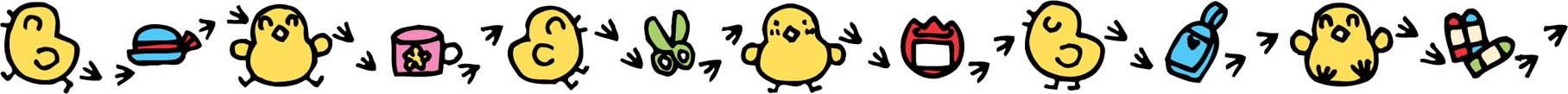 ＊準備の都合上、欠席される場合は園まで連絡をお願いします。　　　参加申込に記入し、幼稚園にお持ちいただくか、どなたかに預けていただいても結構です。ファックスでも受け付けています。＊おやつは園で用意します。食物アレルギーがあって、園が用意したものを食べられない場合は、各自でご用意ください。＊毎回、お茶や水分補給の飲み物は持って来てください。＊親子での活動になります。保護者の方も動きやすい服装でお願いします。＊保育時間中になりますので、園門の出入り口は必ず閉め、開閉にご注意ください。＊新型コロナウイルス感染症拡大防止のため、マスクの着用をお願いいたします。　＊活動中や活動後に集合写真を撮ります。撮影が不可の方は、事前にお申し出ください。令和３年度ふたばっこひろば　参加申込書Ａグループ６/１０(木)　　７/２(木)　　８/１９(木)　　1１/８(月)　　　1/１４(金)　　Ｂグループ６/１７(木)　　７/５(月)　　８/２０(金)  １１/８(月)　　1/１４(金)